YEAR 10 DESIGN & TECHNOLOGY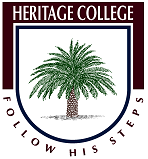 Metals Research 2 Non Ferrous Metals 